                                              20220826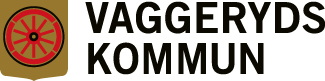 Mötesanteckningar medlemssamråd med Samordningsförbundet Södra Vätterbygden-och Finnvedens samordningsförbundTid och PlatsFredagen 26 augusti kl 9.00-11.00 i Tallnäs StiftsgårdNärvarande:Kommunstyrelseordförande i Vaggeryds Kommun Gert Jonsson
Kommunstyrelseordförande i Jönköpings Kommun Ann-Marie Nilsson
Kommunstyrelseordförande i Habo Kommun, Susanne Wahlström
Ansvarigt kommunalråd i Habo kommun Hans Jarstig
Kommunstyrelseordförande i Mullsjö Kommun, Mats Tingshagen
Kommunstyrelsens  1:e vice ordförande i Värnamo Kommun, Gottlieb Granberg
Kommunstyrelseordförande i Gislaveds Kommun, Carina Johansson
Kommunstyrelseordförande i Gnosjö Kommun , Kristine Hästmark
Regionstyrelsens ordförande i Jönköpings län, Mia Frisk
Arbetsförmedlingen i Jönköpings län, Johanna Buchalle		                           Försäkringskassan i Jönköpings länCamilla Nohammar
Presidiet i SF Södra Vätterbygden Klas Rydell och Håkan Sandgren, Hans Jarstig
Presidiet i Finnvedens samordningsförbund, Tommy SjögrenPeter Hedfors, förbundschef SF Södra Vätterbygden samordningsförbund och Finnvedens samordningsförbundAnnika Hedvall, sekreterareAgenda1 . Mötets öppnande2. Val av justerare, Gottlieb Granberg3. Föregående Möte
Vid medlemsamråd den 25 februari 2022 så efterfrågade 14 medlemmar (13 kommuner + regionen) en tydlighet i hur IT spåret skulle finansieras och hanteras inför framtiden med start 1 Januari
Respektive förbund åtog sig att hantera ärendet.4. IT-spåret Redovisning hur Samordningsförbund Södra Vätterbygden har behandlat ansökan. Klas Rydell beskriver hur SF Södra vätterbygden har hanterat ansökan. Beredningsgruppen tar ställning utifrån framtagna underlag. Ovanligt med oenighet, men så var fallet med IT-spåret. Då upphandlingen inte är gjord var kostnaden inte fastställd när beslutet togs. Beslut är fattat utifrån förbundsordningen. Beslut togs 220502 till del av ansökan med max 300tkr under max 4 år. 220620 ändrade styrelsen beslutet till att bevilja max 600tkr under max 3 år.5. IT-spåret Redovisning hur Finnvedens samordningsförbund har behandlat ansökan.Tommy Sjögren beskriver från Finnvedens styrelse, där processen har varit liknade som den i Södra vätterbygden.Beslut togs 220502 till del av ansökan med max 300tkr under max 4 år. 220823 ändrade styrelsen beslutet till att bevilja max 600tkr under max 3 år.Båda förbunden har bifallit ansökan i sin helhet. Upphandlingen pågår för IT-spåret, anbudsöppningen sker idag. Viktigt med information om vad som händer vid ett eventuellt glapp, innan nytt avtal är tecknat.Samlad kraft stat, region och kommuner måste till för att få fler i arbete, nå dem långt ifrån arbetsmarknaden6. Övriga frågeställningarMedlemssamrådets syfte och roll.Camilla visar några bilder kring samordningsförbundets roll och syfte, som möjliggörare. Finansiell samordning mellan region, kommuner, af och fk. Uppdrag är givet kring organisation och styrning, vad kan förtydligas och utvecklas. Ann-Marie Nilsson uttrycker att ägaren bör bli mer aktiv och involverad. Mer dialog måste föras kring medlemssamrådets syfte och roll. Bra tillfälle vid medlemssamrådet i februari.Gert Jonsson, Mia Frisk, Anneli Hägg samt representant från Finnvedens samordningsförbund är beredningsgrupp inför medlemssamråd. Vaggeryds kommun är sammankallande till medlemsmötet i februari. Gert Jonsson lovade bjuda in både Arbetsförmedlingen och Försäkringskassan till beredningsgruppens möten.Ekonomiska förutsättningarStyrelsen för Finnvedens samordningsförbund önskar äska mer medel från staten, 430 tkr. Innebär 215 tkr från regionen + finansiering från finnvedenkommunerna. Tillskott för förbundet på 1 milj/ år. Parterna får återkoppla mot förbundet.En trappmodell är framtagen för Södra Vätterbygden för att nå fördelningsmodellen 2025. Buffert behövs för att inte riskera att gå minus. 20% rimligt enligt Nationella rådet.Regionens grundhållning är att går kommunerna in med medel, så gör regionen det också.Organisationen, tex att slå ihop förbund, påverkar ekonomiska förutsättningar. I statens fördelningsmodell ingår en grundsumma om 400tkr per år för administration.Projekt eller verksamhet? Viktigt med tydlig information om ett projekt förväntas övergå till verksamhet som medlemmarna räknar med att finansiera 7. Bekräftande av nästa datum för medlemssamråd 24 februari 2023Gert Jonsson avslutar mötet och tackar för konstruktiv dialog.Sekreterare	…………………………………………	Annika HedvallOrdförande	…………………………………………	Gert JonssonJusterande	………………………………………….Gottleib Granberg